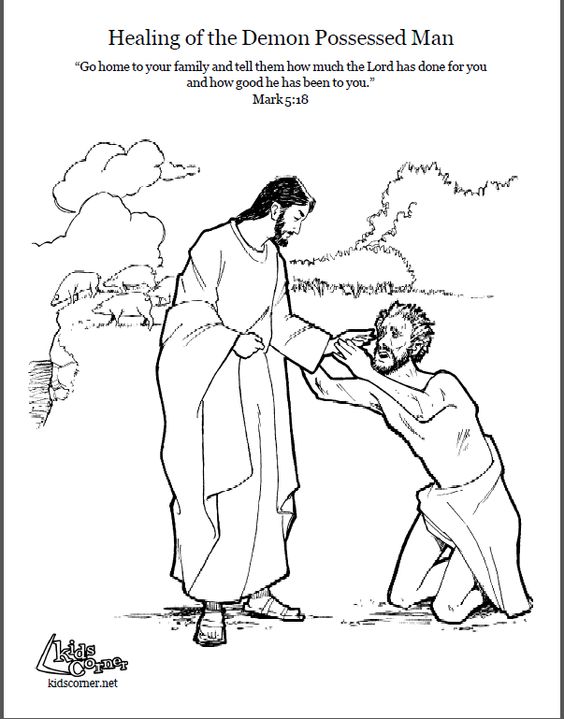 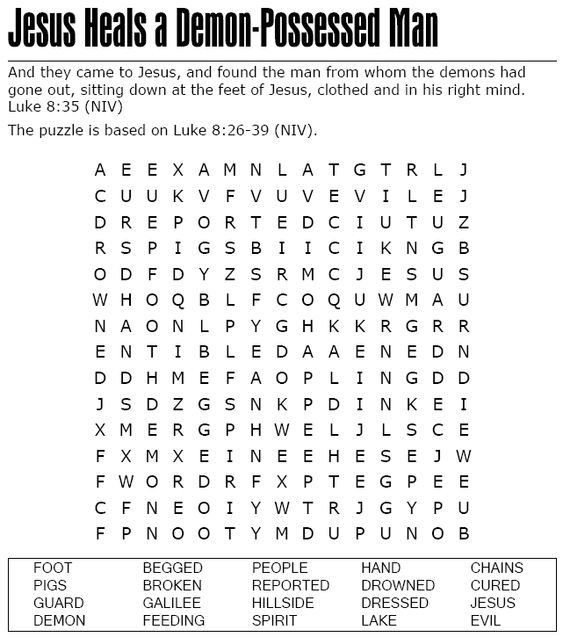 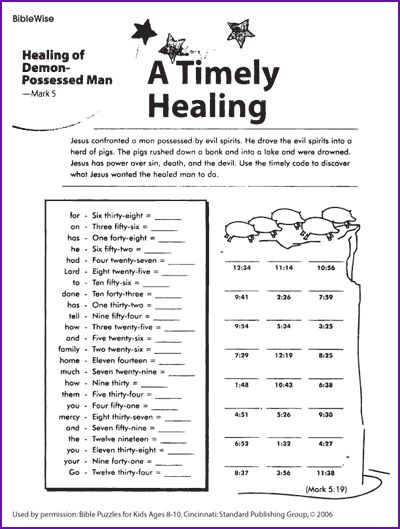 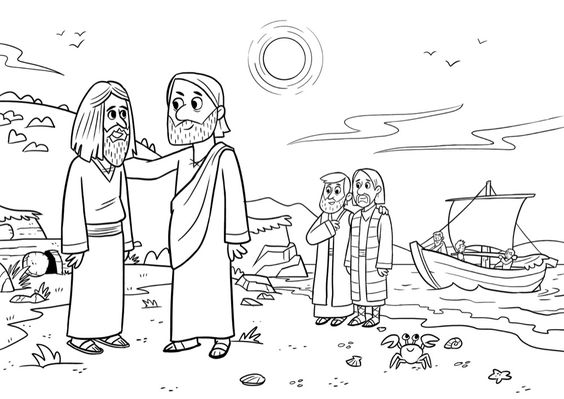 Mark 5:18-2018 While he was climbing into the boat, the one who had been demon-possessed pleaded with Jesus to let him come along as one of his disciples. 19 But Jesus wouldn’t allow it. “Go home to your own people,” Jesus said, “and tell them what the Lord has done for you and how he has shown you mercy.” 20 The man went away and began to proclaim in the Ten Cities all that Jesus had done for him, and everyone was amazed.